Schedule Request FormInstructionsComplete and submit this form to DHSS_eStar@delaware.gov .  You will be notified once the schedule has been requested and is active. Schedule requested by:    				Date:  Division/Facility Name:  				Work Phone:  	Effective Date (Must be beginning of a pay period): 	Non-Clocking: Please provide the authorized Alternative Work Schedule Agreement:    Alternative Work Arrangement (AWA) Agreement Form										     Alternative Work Arrangements (AWA) Policy and Procedures (delaware.gov)ClockingComments/Additional Information: 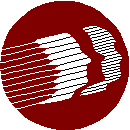 _______________________________________________________________________DEPARTMENT OF HEALTH AND SOCIAL SERVICES___________________________________________________________Week 1Week 1Week 1Week 1Week 1Week 1Week 1Week 2Week 2Week 2Week 2Week 2Week 2Week 2SunMonTueWedThuFri SatSunMonTueWedThuFriSatWeek 1Week 1Week 1Week 1Week 1Week 1Week 1Week 2Week 2Week 2Week 2Week 2Week 2Week 2Meal BreakSunMonTueWedThuFriSatSunMonTueWedThuFriSatMeal BreakIn Out